AUX URNES CITOYENNES !Allons voter le 10 avril et le 24 avril 2022  pour les élections présidentiellesTransmettons ce message aux citoyennes autour de nous !Démographie Depuis janvier 2019 La population française comporte 51,5% de femmesLes femmes représentent 52, 3 %  des électrices inscrites sur les listes électorales (Sources INSEE)N’oublions pas les combats des femmes pour  l’accès au droit de vote en France Du XIXème siècle  jusqu’ à 1944.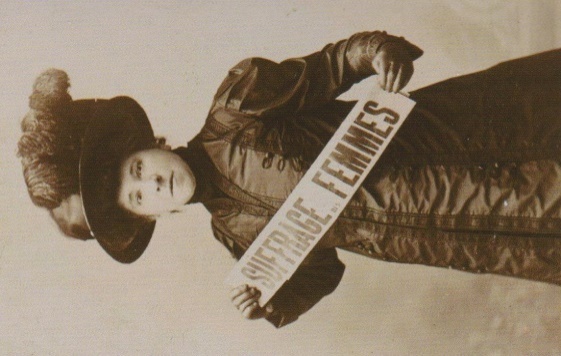 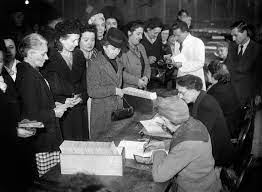 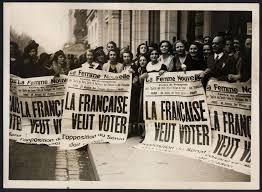 